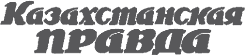 1  декабря 2012г.	Нурсултан Назарбаев олицетворяет беззаветную преданность, самоотверженное служение Отчизне и народу.Бакытжан САГИНТАЕВ
Великие политики и государственные деятели оставляют свой след в истории согласно той роли, которую они сыграли в судьбе своих стран. К примеру, Франклин Рузвельт вошел в историю как президент, выведший США из великой депрессии. Людвиг Эрхард, министр экономики Германии, стал автором одной из самых эффективных экономических реформ, известной как немецкое экономическое чудо. Махатма Ганди был руководителем и идеологом национально-освободительного движения Индии.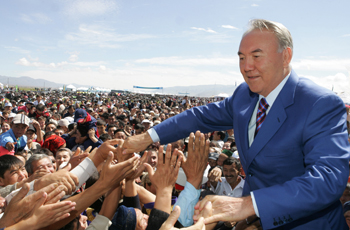 Деятельность же Главы государства Нурсултана Назарбаева и его роль в истории Казахстана настолько многогранны, что невозможно выделить только одно качество, наиболее ярко характеризующее его вклад в строительство политических, экономических и социальных основ казахстанского государства. Именно благодаря Первому Президенту наша страна всего за два десятилетия из придатка советской экономической системы превратилась в динамично развивающееся независимое государство, активно позиционирующее себя на международной арене. Реформы такого масштаба и сложности в республике, населенной представителями многочисленных этносов и вероисповеданий, без потрясений могли быть проведены только под руководством выдающейся личности, обладающей незаурядными свойствами характера и воли. Главной особенностью политического стиля общенационального Лидера Казахстана являются его нацеленность на развитие, поступательное движение вперед. И в этой устремленности в будущее, умении Елбасы прозорливо видеть то, что скрыто для многих современников, и заключается источник внутренней силы Нурсултана Назарбаева как подлинного народного Лидера, как политика, опережающего время.Судьбоносный выборДень Первого Президента – важнейшее событие, демонстрирующее казахстанский патриотизм. Ведь в то время, как во многих странах бывшего Советского Союза идет активный поиск инструментов общественного сплочения через памятные даты в истории, образы выдающихся политических фигур прошлого и настоящего, наше общество сделало свой выбор, определив 1 декабря как день уважения и признания как к личности мирового масштаба – Нурсултану Назарбаеву, так и к самому институту президентства, занимающему особое место в успехах республики с первых дней независимости.Избрание Нурсултана Назарбаева Первым Президентом суверенного Казахстана стало поистине судьбоносным решением. На первых президентских выборах 1 декабря 1991 года Глава государства получил более 98% голосов избирателей. Народ доверил Елбасы свою судьбу, судьбу Родины, и всем нам повезло, что в переломный и ответственный момент истории нашей страной руководил человек с сильной политической волей, способный брать ответственность за важнейшие решения. Первый Президент сумел в кратчайшие сроки определить и реализовать эффективную стратегию развития государства. И сегодня для всех соотечественников Нурсултан Абишевич – главный символ процветающего Казахстана. Абсолютный уровень поддержки со стороны населения нашел свое выражение в итогах последних на сегодняшний момент президентских выборов 2011 года. Более 95% жителей республики отдали голоса за действующего Главу государства, выразив доверие не только проводимому в стране социально-экономическому курсу, но и единодушно проголосовав за личность, стоящую во главе осуществляемых реформ. Казахстанцы поддержали истинного Лидера, с именем которого связывают нынешние успехи и надежды на успешную реализацию прорывных стратегий, которые обеспечат республике еще более высокое, значимое место на международной арене.Не случайно выдающийся государственный деятель современности Маргарет Тэтчер, возглавлявшая продолжительное время правительство Великобритании, в одном из своих выступлений отметила, что Нурсултан Назарбаев создает фундамент для лучшей жизни всех будущих поколений. Немногие страны и главы государств удостаивались такой высокой оценки. Это бесспорное доказательство правильности стратегического курса Елбасы и эффективности модели государственного управления. Политика Нурсултана Назарбаева на протяжении всего периода независимого развития Казахстана является неизменно последовательной и результативной. Поэтому наша страна достигла впечатляющих успехов в своем развитии. Мы первыми из постсоветских республик превысили уровень 1990 года, хотя стартовые условия были не самые лучшие (12-е место). Сегодня РК находится в тройке самых быстрорастущих экономик мира. На нашу страну приходится 2/3 совокупного дохода всей Центральной Азии. Ежегодно на заработки к нам приезжают десятки тысяч иностранцев, в то время как среди трудовых мигрантов в Европе и России практически нет казахстанцев. В центре реформ – интересы простого человекаБезъядерный Казахстан, национальная модель межэтнического и межконфессионального согласия, новая столица – прекрасная Астана, Стратегия «Казахстан-2030», концептуальные работы «Ключи от кризиса» и «Пятый путь», прорывная стратегия социальной модернизации, воплощенная в «Двадцати шагах к Обществу Всеобщего Труда», – все это важнейшие вехи большого пути, пройденного страной под мудрым руководством Нурсултана Назарбаева, обеспечившего этапность, последовательность и преемственность преобразований.Центральным элементом политического курса Первого Президента всегда было и остается человеческое измерение реформ. Именно поэтому Казахстан – признанное государство, в котором в центре преобразований всегда стоит человек с его нуждами и устремлениями. Подобный подход является принципиальной позицией Елбасы на всех этапах строительства и укрепления независимости. В самых непростых ситуациях, на разных этапах современной отечественной истории непреложной оставалась генеральная линия, определенная Главой государства, – повышение благосостояния, последовательное улучшение качества жизни казахстанцев. И все стратегические решения, принимаемые руководством страны, подчинены именно этой цели. Результат созидательной работы нашего Лидера очевиден и безусловен, потому что она проводится вместе с народом, исходя из его интересов. Своими реформами Президент демонстрирует всей республике, каждому казахстанцу приверженность общенациональной идее – построению социального государства, в котором главным приоритетом является достойная жизнь каждого гражданина.Только в период с 2002 по 2011 год внутренний валовой продукт Казахстана вырос более чем в 7 раз – с 3 трлн. 776,2 млрд. тенге до 27 трлн. 334 млрд. тенге. Уже к 2016 году мы войдем в группу стран с высоким уровнем доходов, увеличив ВВП на душу населения до 15 тыс. долларов. Существенными являются и результаты по развитию человеческого капитала. По данным ЮНЕСКО, Казахстан занимает 4-е место среди 129 стран по индексу развития образования. Нурсултан Назарбаев четко сформулировал понимание того, что развитие человеческого потенциала является не просто фактором экономического роста, а именно самой целью плана обновления экономики. Конечным результатом реализации всех стратегических задач Президента и его инициатив является повышение качества человеческого потенциала, в основе которого был и остается образованный, здоровый, инициативный, ответственный, обладающий высоким уровнем профессионализма и культуры человек.Елбасы и его партияГлавной опорой в реализации всех инициатив и реформ Елбасы является Народно-демократическая партия «Нур Отан». Созданный в 1999 году как союз единомышленников Президента «Нур Отан» стал общенациональным движением в поддержку курса Первого Президента. Растущие влияние и авторитет партии в первую очередь связаны с искренним отношением казахстанцев к своему Лидеру. Поэтому «Нур Отан» сегодня – это в первую очередь партия Главы государства, объединяющая граждан вокруг его политики. Как лидер партии, Нурсултан Абишевич постоянно ориентирует партийцев в первую очередь на решение злободневных вопросов и каждодневных забот простых казахстанцев. Поэтому основной миссией и задачей партии «Нур Отан» являются активное участие в решении актуальных вопросов населения, эффективная реализация государственных и национальных программ развития, обеспечение общественного контроля над расходованием бюджетных средств. Эти задачи НДП решает через фракции в Парламенте и маслихатах, Комитет партийного контроля, общественные советы по борьбе с коррупцией во всех регионах страны и институт партийных кураторов. Еще одним важным механизмом взаимодействия населения и государственных органов являются общественные приемные партии, куда ежедневно обращаются тысячи простых граждан в надежде на решение своих вопросов и получение профессиональной юридической помощи. И сегодня партия готова и дальше быть в авангарде политики Президента, помогая Лидеру в реализации всех его инициатив, прорывных идей и стратегических задач развития республики. Ставка на молодежьГлава государства Нурсултан Назарбаев постоянно подчеркивает, что все новые планы, проекты развития нашей страны рассчитаны прежде всего на молодежь. И плодами предстоящих преобразований, всех стратегических замыслов будет пользоваться юное поколение казахстанцев. По сути, это ключевая идея всех реформ Елбасы.«Забота о вашем настоящем и будущем всегда была главным смыслом моей политики» – эти слова Нурсултана Абишевича, сказанные на II съезде молодежного крыла «Жас Отан», как нельзя лучше отражают отношение Лидера к молодым казахстанцам. Тем более что и личным примером Президент показывает, как важен в современном мире нешаблонный, творческий подход, который находит живой отклик среди казахстанских юношей и девушек. Так, например, успешная реализация президентской программы «Болашак» является одним из важнейших «капиталовложений» в будущее страны, в тех, кто уже сейчас строит «экономику знаний», обеспечивая поступательное движение государства в XXI столетии. Имя Нурсултана Назарбаева носит прорывной с точки зрения инноваций образовательный проект – Назарбаев Университет, который в полном соответствии с установками Лидера нации превратился в национальный бренд, гармонично сочетающий «казахстанскую идентичность, лучшую международную образовательную модель, научную практику». Это не просто университет, а уникальный прорывной национальный проект, на базе которого формируется инновационная модель высшего учебного заведения. Назарбаев Университет станет таким же национальным брендом Казахстана, как для своих стран стали Гарвард, Сорбонна или Оксфорд. Благодаря глубоко продуманной стратегии образовательных реформ за период независимости выросло новое поколение казахстанцев, которые в ближайшем будущем встанут у руля экономических, социальных, бизнес-проектов. И за всеми молодежными инициативами, программами подготовки инновационных кадров мы видим ясный и четкий стратегический взгляд Главы государства. Национальные ценностиФеномен Нурсултана Назарбаева также заключается в постоянном поиске духовно-нравственных основ развития страны. На всех ключевых этапах развития общества Президент формулирует основные идеологемы и ключевые формулы национальной идеологии. Одной из таких серьезных работ является программная статья «Социальная модернизация Казахстана: Двадцать шагов к Обществу Всеобщего Труда», которая ознаменовала начало новой эпохи в отечественной истории. В статье Елбасы говорит о том, каким должно быть казахстанское общество в условиях нового века и что нужно сделать, чтобы от социальной защиты осуществить переход к социальному прогрессу. Новая идеология обновления общества призвана изменить образ жизни и менталитет казахстанцев. В качестве альтернативной идеологии потребления, порождающей психологию патернализма, социальный инфантилизм, Глава государства выдвинул идею Общества Всеобщего Труда. Ее суть – в возрождении особого отношения к труду, формировании культа Человека Труда, способного созидать свою судьбу. И можно не сомневаться в том, что и этот проект Президента будет успешно реализован.Нурсултан Назарбаев указал на то, что истоки кризиса, который сегодня переживает мировая экономика, заключаются не только в недостатках финансовой архитектуры, но прежде всего в забвении моральных норм и принципов, хищнической модели ведения бизнеса. Как выдающийся политический философ современности, Елбасы рассматривает данную проблему намного шире, выходя за рамки анализа дефекта одного из элементов экономической и финансовой системы, определяющих лицо современного мира. В его понимании утрата ценностных ориентиров – это глобальный вызов для всей мировой цивилизации, опасность выбора в качестве приоритетов развития ложных мотивов. Не только на словах, но прежде всего в каждодневных политических практиках Нурсултан Абишевич формирует альтернативу подходам, основанным на голом расчете. «Нарастает глобальный кризис морально-нравственных ценностей. Нельзя не видеть, как во многих обществах пропагандируются и насаждаются лжесвободы. Извращенные взгляды на природу человеческих взаимоотношений пытаются представить в качестве норм современного общества, мотивация к честному труду подменяется стремлением к быстрой наживе любыми способами. И такая антимораль нередко возводится в абсолют», – отметил Президент в обращении к лидерам мировых и традиционных религийИ это не только констатация факта. Созданный за годы независимости в казахстанском обществе моральный климат основан на принципиально иных началах – уважении истинных ценностей: сплоченности, толерантности, взаимном уважении. Здесь мы также видим, какое действие оказывает личный пример Главы государства, направленный на укрепление морального здоровья общества, сохранение номадических традиций, культурного кода казахского народа.Неустанное внимание, которое уделяет Елбасы духовному, патриотическому воспитанию общества, сохранению и раскрытию новых граней национальной истории, языка, культурных традиций, создает мощный созидательный эффект, обеспечивает целостность, сплоченность казахстанского общества. Как подчеркнул наш Лидер в одном из своих выступлений, обращаясь к молодежи республики: «Я часто спрашиваю себя, каким он будет – казахстанец будущего? Сегодня, глядя на вас, я вижу его. Его глаза должны гореть жаждой новых знаний. Его ум должен быть отточен для решения самых сложных задач. Его сердце должно пылать беззаветной любовью к Родине».В нашей стране проживают представители более 140 этносов и множества конфессий. Для каждого из них имя Нурсултана Назарбаева является символом единства и сплоченности. Именно Первый Президент разработал и внедрил казахстанскую модель межэтнического и межконфессионального согласия, которую по праву можно назвать фундаментом стабильного развития национальной государственности.Именно Лидер нации обеспечил сохранение согласия в обществе в то время, когда многие страны оказались вовлечены в разрушительные конфликты по этническому, конфессиональному признаку. Все годы независимости на благословенной казахской земле царят мир, общественная стабильность и межэтническое согласие. И благодаря единству народа Казахстан добился успеха и мирового признания. В этом – заслуга Елбасы. Сейчас отечественная модель национального согласия признана одной из самых эффективных, и ею интересуется весь мир. Даже страны Европы обращаются к нам за опытом. Успешность нашего подхода, уникальность институтов межнационального согласия, таких как Ассамблея народа Казахстана, – все это легло в основу председательства РК в ОБСЕ, кульминацией которого стал Саммит Организации в Астане. И величайшая заслуга Нурсултана Назарбаева состоит в том, что он распространил опыт казахстанских реформ в этой сфере на глобальные площадки, выступив с инициативой проведения Съезда лидеров мировых и традиционных религий – уникального диалогового формата, с помощью которого происходит сближение позиций между представителями различных религий, слово обретает конкретные формы реальных дел, направленных на сохранение межконфессиональной гармонии.Авторитетный политик современностиВедущие международные эксперты единодушно отмечают, что Президент Казахстана стал символом странового успеха на международной арене, лицом молодого государства, одним из самых узнаваемых и авторитетных политиков современности.Вспоминая пройденный с момента обретения независимости путь, нельзя не обратиться вновь к таким судьбоносным решениям для страны и мира, как отказ от ядерного оружия, создание качественно новой диалоговой площадки СВМДА – евроазиатского аналога ОБСЕ, антикризисные инициативы Нурсултана Назарбаева, среди которых особое место занимает G-global. Во многом благодаря личному авторитету Главы государства наша республика добилась впечатляющего успеха на международной арене, став в 2010 году председателем ОБСЕ. Саммит этой влиятельной международной структуры прошел в Астане и завершился подписанием исторического документа – декларации, обозначившей контуры новой евроазиатской стратегии в сфере безопасности.Все эти инициативы связаны не только с настоящим и будущим Казахстана, их непреходящее значение выходит за рамки региональной политики, затрагивая самые важные узловые аспекты международных отношений. То, что современный мир находится в поиске оптимальных рецептов преодоления глобальных вызовов, очевидно. И поэтому стратегические международные инициативы Президента Казахстана рассматриваются как важнейший интеллектуальный и практический вклад в обретение истинного пути, который может привести глобальное сообщество к справедливому и гармоничному сосуществованию. Вся внешнеполитическая деятельность Нурсултана Назарбаева нацелена на сохранение и упрочение принципов равноправного сотрудничества, развитие интеграционных проектов. Именно Лидер Казахстана является автором многих интеграционных инициатив, которые сегодня помогают развивать тесное и плодотворное экономическое, культурное и гуманитарное сотрудничество. Это обстоятельство также необходимо учитывать как важнейший фактор, определяющий позиционирование Казахстана на международной арене. Тем более что праздничный День Первого Президента будет отмечаться не только в стране, но и за ее пределами, в формате конференций, заседаний «круглых столов», на которых международные эксперты вновь обратятся к вопросу о феномене Главы нашего государства.Астана – сердце независимостиАстана – прекрасный город, который буквально за десятилетие стал одним из ключевых символов республики, примером свершений нашего народа, по праву считается детищем Елбасы, его воплощенной мечтой. И конечно, именно в столице особенно отчетливо будет восприниматься значимость этого праздничного дняАстана стала брендом независимого Казахстана, символом ошеломляющих достижений и устремленности в будущее. Очередная победа нашей столицы в борьбе за право провести EXPO 2017 является признанием главного города РК как одной из ведущих столиц мира. И не будь политической воли и прозорливости Первого Президента, не было бы и этого чудесного города на просторах казахской степи. Как отметил Нурсултан Назарбаев на торжественном заседании, посвященном 10-летию столицы Казахстана: «У каждого государства есть свои символы, при упоминании которых сердца граждан начинают биться сильнее, а души наполняются достоинством и гордостью. Для нас таким символом является Астана».К этим замечательным словам, проникнутым искренней любовью к рукотворному творению казахстанцев, можно добавить только одно: Нурсултан Назарбаев – истинный создатель казахстанской государственности и ее новой, прекрасной столицы – является для всех граждан нашей страны символом беззаветного труда на благо Отчизны, примером высокого служения Родине.Лидер, опережающий время